Publicado en Madrid el 03/01/2023 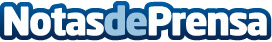 Airhelp Score 2022: Siete aeropuertos españoles entre los 150 mejores del mundoMadrid-Barajas Adolfo Suárez aparece en la duodécima posición entre los mejores aeropuertos del mundo y es el primero de toda Europa, según el ranking de Airhelp. El segundo aeropuerto español en la clasificación es el de Bilbao, ocupa el número 24 en la clasificación general, también por delante del resto de europeos. El tercer puesto del pódium español es para el aeropuerto de Barcelona-El Prat Josep Tarradellas, que aparece en el puesto 53 del ranking mundial y es el quinto de EuropaDatos de contacto:Mirella Palafox91 302 28 60Nota de prensa publicada en: https://www.notasdeprensa.es/airhelp-score-2022-siete-aeropuertos-espanoles_1 Categorias: Internacional Nacional Derecho Viaje Sociedad Entretenimiento Turismo http://www.notasdeprensa.es